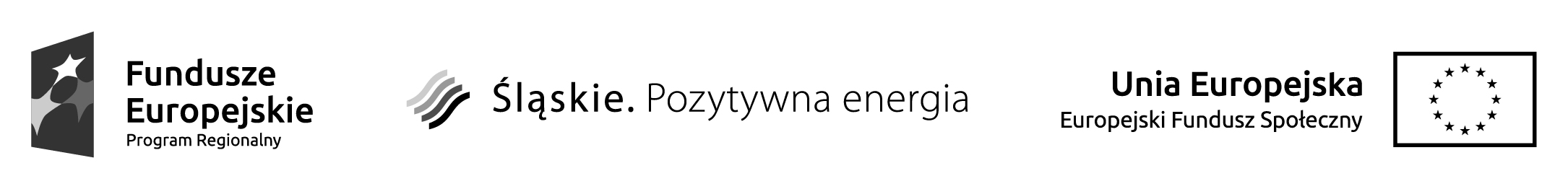 „Gotowi do zmiany! - wsparcie dla osób bezrobotnych powyżej 29 roku życia w Siemianowicach Śląskich” Poddziałanie 7.1.3 RPO WSL Poprawa zdolności do zatrudnienia osób poszukujących pracy i pozostających bez zatrudnienia.................................................................... 				 	…………………………………………………  /pieczęć firmowa wnioskodawcy/ 				  		/miejscowość, data/ POWIATOWY URZĄD PRACYul. Wyzwolenia 1741-103 SIEMIANOWICE ŚLĄSKIE................................................................./pozycja rejestru zgłoszeń/ WNIOSEKO ZORGANIZOWANIE STAŻUDLA OSÓB BEZROBOTNYCH LUB POSZUKUJĄCYCH PRACYNa zasadach określonych w ustawie z dnia 20 kwietnia 2004 roku o promocji zatrudnienia                     i instytucjach rynku pracy /Dz. U. z 2016r. poz. 645/, rozporządzenia Ministra Pracy i Polityki Społecznej z dnia 20 sierpnia 2009 roku w sprawie szczegółowych warunków odbywania stażu     przez bezrobotnych /Dz. U z 2009 roku, Nr 142 poz. 1160/ oraz w ustawie z dnia 27 sierpnia          1997 roku o rehabilitacji zawodowej i społecznej oraz zatrudnieniu niepełnosprawnych                     /Dz. U. z 2011 roku, Nr 127, poz. 721 z późn. zm./.l. Dane Pracodawcy1. Nazwa zakładu pracy ……………………………………………………………………………………………………….adres  ……………………………………………………………………………………	Tel ……………………….adres email: ……………………………………………… strona internetowa: …………………………………..REGON	………………………………… NIP ……………………………………… PKD ………………………..dokument określający status prawny firmy: ……………………………………………………………………….2. Imię i nazwisko osoby upoważnionej do reprezentowania organizatora: ……………………………………………..3. Imię i nazwisko oraz stanowisko opiekuna: ………………………………………………………………………………II. Dane dotyczące organizacji planowania stażu:Po okresie stażu zapewniam zatrudnienie w pełnym wymiarze czasu pracy na podstawie:  umowy o pracę, umowy zlecenie 
(W przypadku umowy zlecenie wynagrodzenie nie może być niższe niż minimalne wynagrodzenie 2000 brutto ustalone na podstawie Rozporządzenia Rady Ministrów z dnia 9 września 2016r. w sprawie wysokości minimalnego wynagrodzenia za pracę w 2017 r.)Miejsce i termin odbywania stażu …………………………………………………………………………………………….
…………………………………………………………………………………………………………………………………….Dane osoby bezrobotnej wnioskowanej do odbycia stażu:Imię i nazwisko ……………………………………………………………………………………………………….Pesel …………………………………………………………………………………………………………………..III. Oświadczam, że: Na dzień złożenia wniosku zatrudniam ……………… pracowników (w przeliczeniu na pełny etat). Firma którą reprezentuję to:  mały przedsiębiorca,  średni przedsiębiorca,  duży przedsiębiorca. W ostatnich 6-ciu miesiącach liczba zatrudnionych pracowników nie uległa zmniejszeniu o 10%. W okresie ostatnich 6 miesięcy przed złożeniem wniosku, zatrudnienie w zakładzie przedstawiało się następująco: W przypadku zmniejszenia stanu zatrudnienia proszę podać liczbę zwolnionych pracowników                  i przyczynę zwolnień:	-Dotychczas korzystałem ze środków Funduszu Pracy – (TAK / NIE) w formie:  prac interwencyjnych		 organizowania stażu 		 organizowania przygotowania zawodowego  programu specjalnego 	 dotacji  doposażenie stanowiska pracyNie toczy / toczy się w stosunku do firmy postępowanie upadłościowe i nie został zgłoszony wniosek                 o likwidację. Nie zalegam / zalegam z płatnościami Urzędu Skarbowego i ZUS. Organizacja w moim zakładzie stażu, nie będzie przyczyną zwolnień pracowników obecnie zatrudnionych w zakładzie. Liczba osób aktualnie odbywających staż w moim zakładzie pracy: …………………………………….Niniejsze oświadczenie składam pod odpowiedzialnością karną wynikającą z art. 233 §1 k.k., który stanowi: “Kto, składając zeznanie mające służyć za dowód w postępowaniu sądowym lub innym postępowaniu prowadzonym na podstawie ustawy, zeznaje nieprawdę lub zataja prawdę, podlega karze pozbawienia wolności do lat 3" ........................................................ (pieczęć i podpis wnioskodawcy)      UWAGA! Wymienione niżej załączniki są niezbędne do rozpatrzenia wniosku. Niekompletny wniosek nie będzie rozpatrywany. Termin rozpatrzenia wniosku liczony będzie od dnia dostarczenia kompletu załączników. Kserokopie przedkładanych dokumentów winny być potwierdzone za zgodność z oryginałem wraz z imiennym podpisem i pieczęcią firmy. ZAŁĄCZNIKI: Jako załącznik należy dołączyć: Dokument potwierdzający status prawny firmy (zawierający m.in. informację o nr NIP, REGON)Zgłoszenie krajowej oferty pracy w przypadku gwarancji zatrudnienia po okresie odbycia stażu. Program przebiegu stażu – z uwzględnieniem opisu zadań wykonywanych przez osobę bezrobotną, które umożliwią samodzielne wykonywanie pracy po zakończeniu stażu (stanowiący załącznik do niniejszego wniosku)....................................................................(pieczęć i podpis wnioskodawcy)OPIS ZADAŃ WYKONYWANYCH PODCZAS STAŻUNazwa zawodu /kod zawodu/ ……………………………………………………………………………………Nazwa komórki organizacyjnej …………………………………………………………………………………..Stanowisko pracy …………………………………………………………………………………………………Rodzaj uzyskiwanych kwalifikacji lub umiejętności …………………………………………………………………………………………………………………………………………………………………………………….……………………………………………………………………………………………………………………….Zapoznałem się z programem stażu:/podpisuje stażysta po skierowaniu przez PUP/..................................................................................................... Imię i Nazwisko, data ........................................................ Podpis .....................................................       (pieczęć i podpis wnioskodawcy)Projekt współfinansowany ze środków Unii Europejskiej w ramach Europejskiego Funduszu SpołecznegoNazwa stanowiskaIlość miejsc pracyWymagane kwalifikacjeWymagane kwalifikacjePredyspozycje psychofizyczneProponowany okres odbywania stażu (nie krótszy niż 3 miesiące)Godziny pracyNazwa stanowiskaIlość miejsc pracyPoziom wykształceniaMinimalne kwalifikacjePredyspozycje psychofizyczneProponowany okres odbywania stażu (nie krótszy niż 3 miesiące)Godziny pracyCzas określonyCzas określonyCzas nieokreślonyCzas nieokreślonyStanowiskookresStanowiskoMiesiącLiczba pracowników                  w przeliczeniu na pełny wymiar czasu pracyL.p.Okres stażuZakres zadań zawodowych